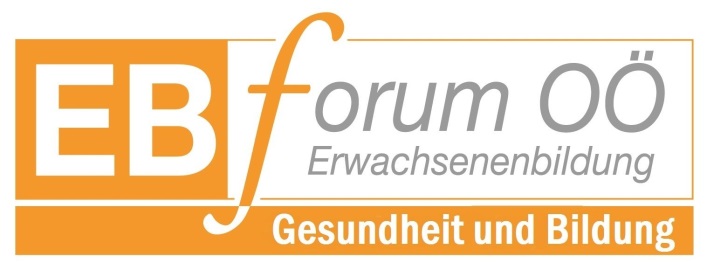 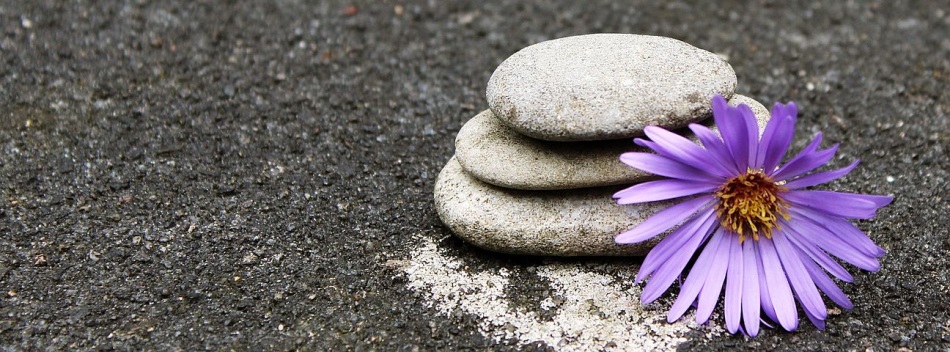 Von Ölbohrtürmen und ZeitteilchenGeistlich leben im AlltagImpulse aus der Begegnung mit Madeleine Delbrêl (1904 – 1964)Vortrag und Gespräch mit Dr. Annette SchleinzerTheologin aus dem Bistum Magdeburgbeschäftigt sich seit fast 40 Jahren mit Madeleine DelbrêlMitten im Trubel des Alltags im Kontakt mit Gott zu bleiben: Wie soll das geschehen unter den Bedingungen des modernen Lebens? Madeleine Delbrêl, die als „Mystikerin der Straße“ gilt, war felsenfest davon überzeugt, dass dies möglich ist. Ihre Erfahrungen in einem atheistisch geprägten Vorort von Paris können all diejenigen inspirieren, die auf der Suche nach einer zeitgemäßen und bodenständigen Alltagsspiritualität sind.Wann?			Donnerstag, 11. Oktober 2018; 19:30 UhrWo?				Pfarrsaal Stadtpfarre Braunau-St. Stephan				Kirchenplatz 15, 5280 Braunau am InnDer Eintritt ist frei!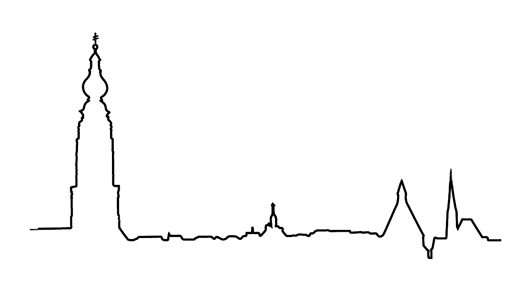 